Y7 Languages	
Name: ______________________________________	Tutor Group: _____
Write here any languages you speak, where, how often and with whom.
[1] This challenge involves English, French, Spanish, Catalan and Basque.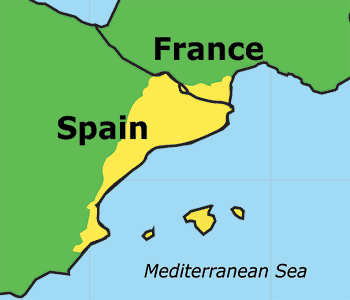 Catalan is spoken in north-eastern Spain and southern France. 

It is very similar to French and Spanish.Basque is spoken in north-eastern Spain and southern France. 

It is different from Spanish and French, but with some similarities.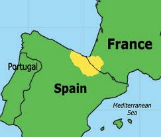 Here are some colour words in Catalan.  
a. Look carefully at the colour words in English, French and Spanish.    Write the correct Catalan colour words in the table.
Here are some Basque colours.
b. Look at the table below. It has the names of some foods in Basque, along with the colour of each food.  Write the English meaning of the Basque food word in the table.
c. Now write the correct Basque colour words in the colours table in a. above.[2] Below are French, Italian, Portuguese and Spanish translations of the same text, from the Vasa Museum brochure in Stockholm.  The Vasa was a ship which sank in 1628 in Stockholm whilst on its maiden voyage (first trip).  You can visit its wreck in the museum.Look carefully at the four texts and then complete the exercises.
b. The following phrases from the text all mean ‘maiden voyage’ (first trip).
Which words from each language are used to mean ‘first’ and which mean ‘voyage’?c. Apart from ‘voyage’ are any of the words from exercise b. cognates (similar to English words)?  If so, write the foreign word(s) and an example sentence in English using the word.LanguageWhere [e.g. at home]How oftenSpoken with...Catalan colours in alphabetical orderblanc, blau, gris, marro, negre, porpra, rosa, taronja, verd, vermellEnglishFrenchSpanishCatalanBasqueblacknoirnegrowhiteblancblancogreygrisgrispinkroserosaredrougerojobluebleuazulgreenvertverdeorangeorangenaranjapurplevioletpúrpurabrownbrunmarrónBasque colours in alphabetical orderarrosa, beltz, berde, gorri, gris, laranja, more, marroi, urdin, zuriBasque food itemBasque colourEnglish meaning of food item jogurtzurikafebeltztomategorrialberjinamoreFrenchLe 10 août 1628, le Vasa a pris la mer pour son voyage inaugural et a sombré dans le port de Stockholm.  ItalianIl 10 agosto 1628 il vascello Vasa affondò nel porto di Stoccolma dopo essere salpato per il suo viaggio inaugurale.PortugueseA 10 de Agosto de 1628, o Vasa afundou-se no porto de Estocolmo na sua viagem inaugural.SpanishEl Vasa se hizo a la vela en su primera travesía y se hundió en el Puerto de Estocolmo el 10 de Agosto de 1628.
a. Complete the table by writing the French, Italian, Portuguese and Spanish translations of the following words:
a. Complete the table by writing the French, Italian, Portuguese and Spanish translations of the following words:
a. Complete the table by writing the French, Italian, Portuguese and Spanish translations of the following words:FrenchItalianPortugueseSpanishvoyage inauguralviaggio inauguraleviagem inauguralprimera travesíaFrenchItalianPortugueseSpanishfirstvoyageForeign word(s)English example sentence